Publicado en Madrid el 08/02/2024 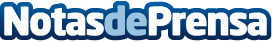 Excelencia Académica: Más de 200 tutores de primera línea para atender las solicitudes de estudiantesUna plataforma de asesoría estudiantil que muestra excelentes números, ganados a punta de calidad en la prestación de sus serviciosDatos de contacto:Mary Carmen OliverosExcelencia Académica / CEO+34 642 602 288Nota de prensa publicada en: https://www.notasdeprensa.es/excelencia-academica-mas-de-200-tutores-de Categorias: Nacional Educación Juegos Madrid Valencia Castilla y León Murcia La Rioja Formación profesional Universidades Digital http://www.notasdeprensa.es